Приложениек решению совета депутатов от «29» апреля 2020 г. №57ПЕРЕЧЕНЬмуниципального имущества муниципального образования «Муринское городское поселение» Всеволожского муниципального района Ленинградской области, предназначенного для передачи во владение и (или) в пользование на возмездной основе, безвозмездной основе или на льготных условиях субъектам малого и среднего предпринимательства и организациям, образующим инфраструктуру поддержки субъектов малого и среднего предпринимательства№ п/пНаименование имуществаХарактеристикиМестонахождение имуществаГод ввода в эксплуатациюОбщая площадь (кв.м), протяженность (м),/ этажностьДата и номер постановления о включении в переченьДата и номер постановления об исключении из перечняНаименование учреждения, за которым закреплено имуществоФото объекта1МФЦ CanonLaserBase MF3228Устройство: принтер/сканер/копирЦветность печати: черно-белаяТехнология печати: лазернаяРазмещение: настольныйг. Мурино, ул. Оборонная, 32А2011 г.-Администрация муниципального образования «Муринское городское поселение» Всеволожского муниципального района Ленинградской области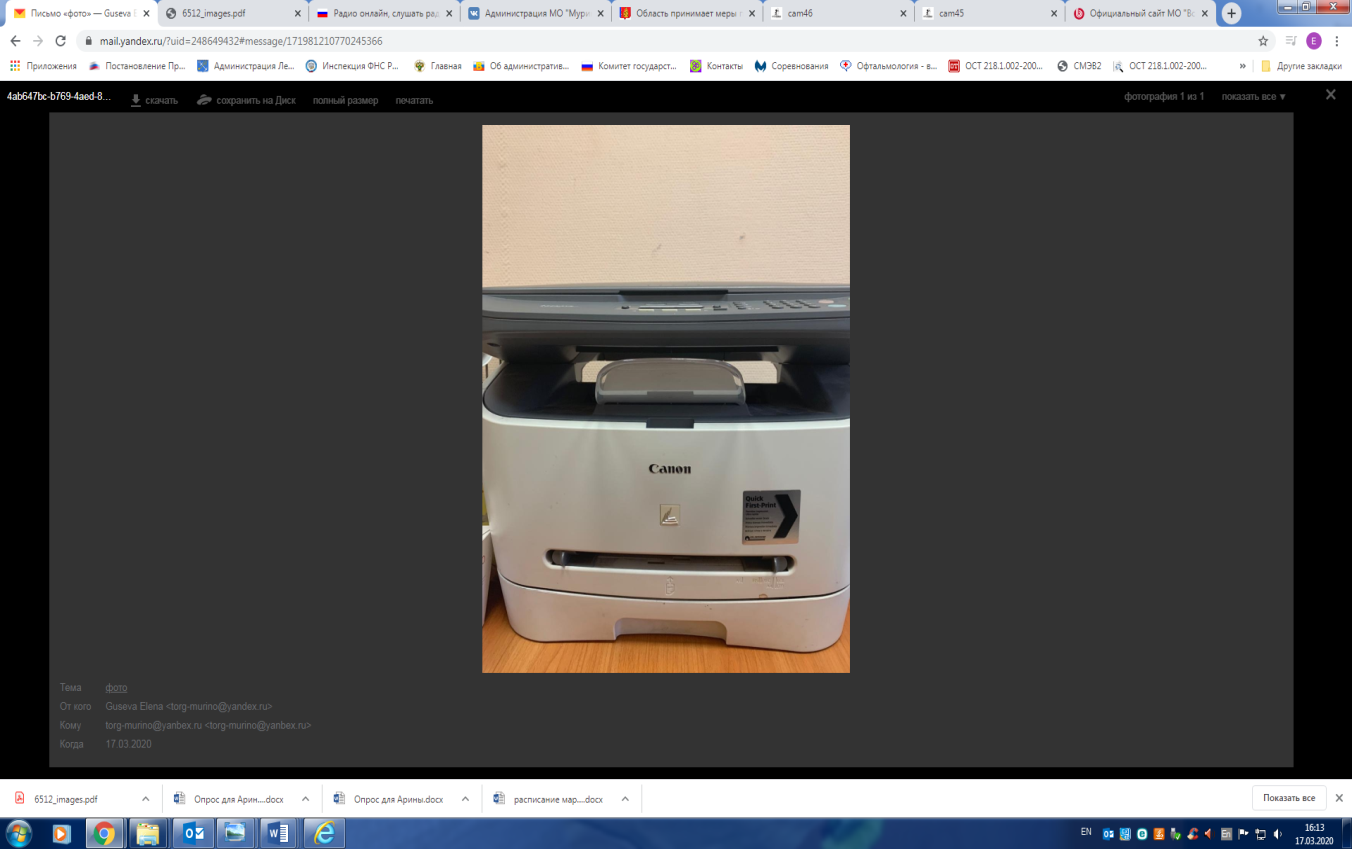 